3.1.4 Eigenschappen van goed personeel 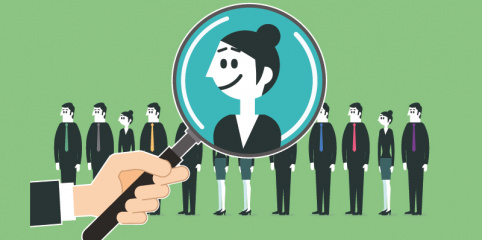 (15 eigenschappen). Voeg hier je gemaakte product toe waarop 15 eigenschappen staan waaraan goed personeel moet voldoen: